TOREK, 24. 3. 2020SlovenščinaDanes boš spoznal -a novo pisano črko in sicer črko K.Kako jo napišemo si lahko ogledaš na spodnji povezavi:https://www.lilibi.si/solska-ulica/slovenscina/dezela-abc/pisane-crke/k/kako-napisemo-to-crkoČe nimaš možnosti interneta, črko preslikaj iz fotografije: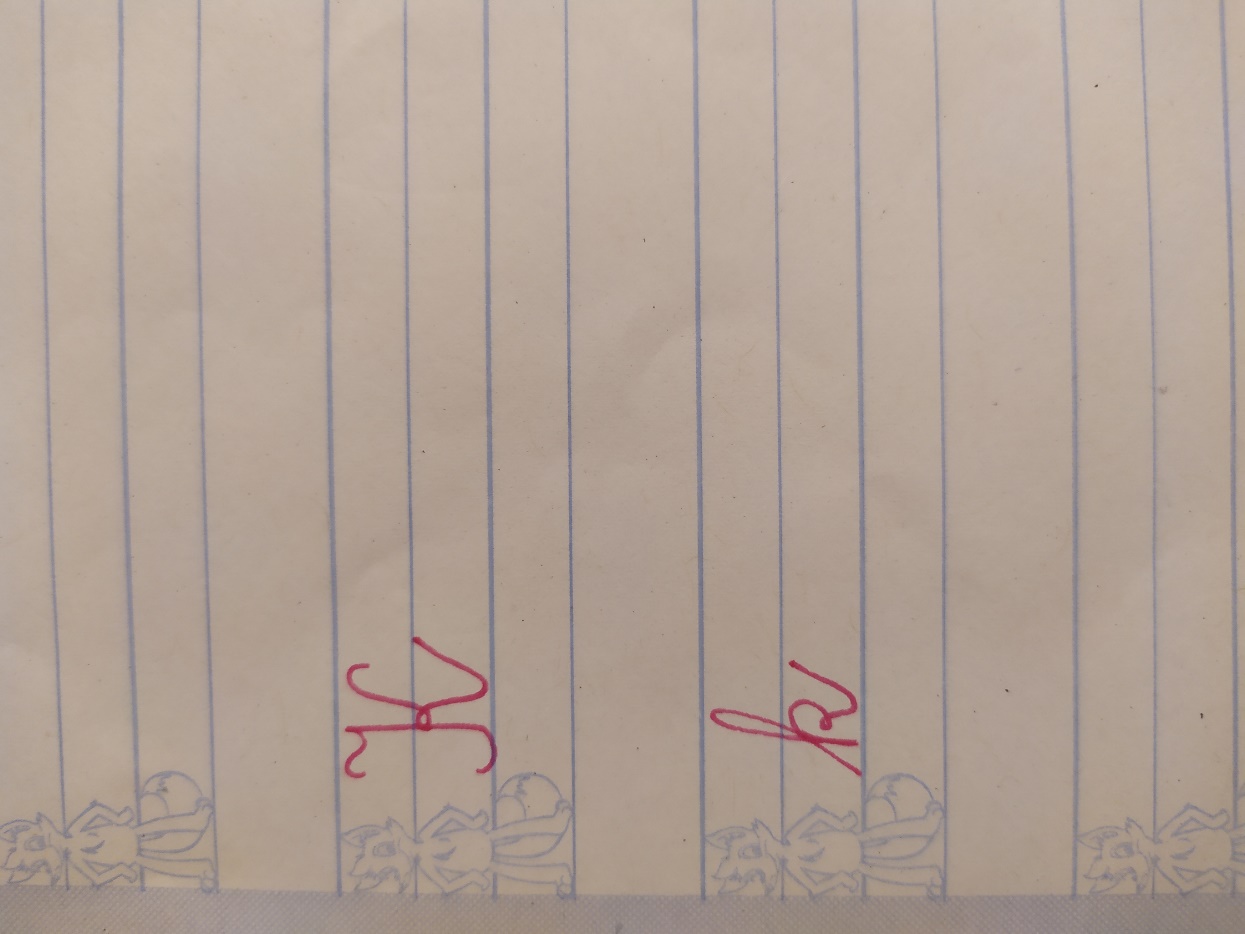 Napiši tri vrste velik pisanih črk K in tri vrste malih pisanih.Spoznavanje okoljaS pomočjo interaktivne igre ponovi letne čase:https://www.ucimse.com/promo/naloga/demo/129Če nimaš na voljo interneta, ponovi vse o pomladi, kar imaš zapisano v zvezku za spoznavanje okolja.MatematikaDenarReši naloge v SDZ str.87, 88Razmisli in se pogovori, kaj bi lahko kupili za 1 evro. Koliko po tvojem mnenju stane žoga, knjiga, skiro, vstopnina za kino, kepica sladoleda? ... Koliko pa npr. stane lizika, žvečilni gumi? Imamo tudi manjšo denarno enoto od evra; to je cent. Poglej na str.87 zgoraj, če jih imaš doma si jih oglej.SDZ 2, str. 87Naloga na modri podlagiSpoznal –a si, da je 1 evro po vrednosti enako kot 100 centov.Poglej si katere vrednosti so kovanci za cente. (1 cent, 2centa, 5 centov)2. nalogaOglej si denarnici in izračunaj, koliko denarja je v njih. Preberi vprašanja in nanje odgovori.    NUJNO: Natančno poglej, da več kovancev še ne pomeni nujno tudi večje vsote – več denarja.Starši naj ti napišejo cenik, npr.     HLAČE        20 €       KRILO         20 €     PULOVER   30 €     MAJICA      10 €     KAPA            8 €     NOGAVICE  2 €Nato naj te sprašujejo, koliko denarja potrebujemo, če želimo kupiti, npr. hlače in pulover,…Koliko bomo plačali za krilo in majico?Imam 50 €. Ali si lahko kupim krilo in majico? Koliko denarja mi bo ostalo? Kupili smo hlače, 2 majici in kapo. Koliko denarja nam morajo vrniti, če plačamo s petdesetakom? Imaš 30 evrov. Kaj si lahko kupiš? Poišči več možnih rešitev.SDZ 2, str. 883. nalogaNa tri različne načine nastavi z bankovci in kovanci znesek v vrednosti 52 €. 4. nalogaSamostojno izračunaj račune seštevanja in odštevanja.5. nalogaReši besedilno nalogo in odgovori na vprašanja. Starši naj spremljajo delo in po potrebi pomagajo.OPOZORILO: Ne pozabi zapisati merske enote ob številu!Glasbena umetnostIgrajte se igro odmev: Pri igri vas lahko sodeluje več. Vodja s ploskanjem »zaigra« kratek ritem, nato ostali ponovijo. ZA STARŠE: Ritmični deli naj bodo improvizirani. Pomembno je, da niso predolgi, da jih lahko vsak brez prekinitve ponovi. Vloge vodje naj se menjujejo.Dodatni pouk (velja za učence, ki bodo sodelovali na matematičnem tekmovanju Kenguru)Če imaš možnost, pojdi na spletno povezavo, kjer lahko rešuješ spletne naloge za matematično tekmovanje:https://www.dmfa.si/Tekmovanja/Kenguru/SpletnoTekmovanje.aspxhttps://www.dmfa.si/Tekmovanja/Kenguru/SpletnoTekmovanje.aspx